Maria Victoria FerrazRua Helly de Macedo Souza, 30082520-390, Curitiba, PRmaria.victoria.ferraz@gmail.com(41)99171-5924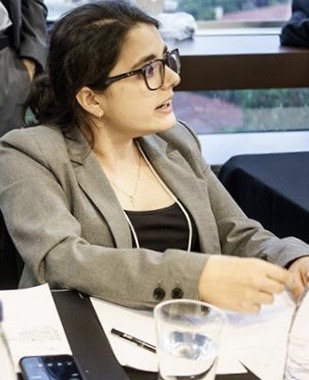 EDUCAÇÃO:Pontifícia Universidade Católica do Paraná – Direito (Graduação)(fevereiro de 2018 – dezembro de 2022) (Curitiba, Paraná)Membro da Equipe do Núcleo de Arbitragem da PUC-PR (redatora, oradora e pesquisadora). 
Competições realizadas: IX Camarb 2018, 26th Vis Moot 2019, FDI Moot 2019, XI Camarb 2020.
Resultados em competições de arbitragem: CAMARB 2018: 5ºLiugar; VIS MOOT 2019: 1º Lugar CAMCCB PreMoot 2019, 3º Lugar Rio Pre-Moot 2019; 2º Lugar Curitiba PreMoot 2019; 
4º Lugar TozziniFreire PreMoot 2019; 2ºLugarBrussels PreeMoot 2019.
University College London, Institute of Education – MA Comparative Education (janeiro de 2015 - dezembro de 2015) (Londres, Reino Unido)King’s College London – BA (Graduação) International Politics (Ciência Política Internacional)(setembro de 2011 - agosto de 2014) (Londres, Reino Unido)Presidente da Brazilian and Portuguese Society, Membro da equipe gestora da Politics Society e do corpo editorial de sua da revista acadêmica, “Dialogue”.
Dissertação intitulada:  “O que influência o resultado das privatizações?  – O Caso do Brasil”Diploma com revalidação correspondente ao grau de Bacharel em Ciência Política emitido pela Universidade de Brasília e recebido em dezembro de 2015.  Colégio Internacional de Curitiba(agosto de 2010 - julho de 2011) (Curitiba, Paraná)Diploma Bilíngue do International Baccalaureate US High School Diploma (Certificado de Conclusão do Ensino Secundário – EUA)Certificado de Conclusão do Ensino MédioEXPERIÊNCIA PROFISSIONAL:Estagiária –  Rui Carneiro Sampaio Advogados(julho de 2020 – presente) (Curitiba, Paraná)Estagiária em escritório com foco na área consultiva em direito societário, contratos e M&A, mas com atuação também em contencioso cível e arbitragem. Atuação também em contencioso e consultivo envolvendo direito público (administrativo e tributário). Responsabilidades incluem desenvolver pesquisas, elaborar materiais para audiências e peças processuais, elaborar e traduzir relatórios, conduzir variadas diligências judiciais e extrajudiciais, dar assistência à pesquisa e produção acadêmica e publicações do sócio. Estagiária –  Guandalini Sampaio Advogados(janeiro de 2020 –  julho 2020) (Curitiba, Paraná)
Estagiária em escritório com foco em contencioso cível e arbitragem. Atuação também em contencioso e consultivo envolvendo direito público (administrativo e tributário). Responsabilidade incluem desenvolver pesquisas, elaborar materiais para audiências e peças processuais, elaborar e traduzir relatórios, conduzir variadas diligências judiciais e extrajudiciais, dar assistência à pesquisa e produção acadêmica e publicações dos sócios. Assistente de Pesquisa em Arbitragem, Direito Comercial e Relações Internacionais – Dr. Paulo Fernando Pinheiro Machado (advogado, árbitro e diplomata). (maio de 2019 – presente) (Curitiba, Paraná)Assistente de pesquisa, auxiliando na elaboração e publicação de conteúdo literário englobando temas de comércio internacional, direito marítimo, agronegócio, arbitragem e relações internacionais.Estagiária – Roberto Ferraz Advogados(agosto de 2017 – presente) (Curitiba, Paraná)Estágio em um escritório de advocacia, atuando nas áreas de direito Tributário e Contencioso Cível. Responsável por desenvolver pesquisas, elaborar peças processuais de variados graus de complexidade e realizar acompanhamento processual. Professora de Inglês Particular (outubro de 2017 – agosto de 2018) (Curitiba, Paraná)Professora de inglês particular trabalhando alunos de níveis básico ao avançado e explorando literatura, gramática, conversação e preparação para testes de proficiência, obtendo resultados mensuráveis de melhoria de performance em até 30% e aprovação nos exames TOEFL e IELTS.Consultora Educacional - Richi Childhood Cancer Foundation
(agosto 2017 – março 2018) (Curitiba, Paraná)Encarregada de trazer uma das principais iniciativas de impacto social e capatação de recursos, o Richi Talent, às escolas e empresas. O Richi Talent é uma competição internacional, feita em parceria com o MIT e envolvendo estudantes do ensino fundamental e médio de 14 a 18 anos, que realizam desafios propostos pelas empresas e competem para desenvolver os projetos mais elaborados e completos, para que possam consequentemente ser premiados. Estagiária/Analista de Projetos – GovRisk: International Governance and Risk Instute (fevereiro de 2017 – junho de 2017) (Londres, Reino Unido)Pesquisa, gestão e análise e desenvolvimento de projetos em empresa especializada em treinamento e consultoria que desenvolve projetos de capacitação de profissionais, com objetivos de luta contra a corrupção, lavagem de dinheiro, crime financeiro e ineficiência administrativa do poder público. Os projetos são realizados com financiamento do Ministério das Relações Exteriores (Foreing and Commonwealth Office) do Reino Unido através de suas Embaixadas.
Consultora Educacional - SI UK Education Council(junho 2016 - setembro 2016) (Londres, Reino Unido)Consultora educacional em uma agência credenciada e parceira do British Council. Aconselhei muitos estudantes internacionais. O objetivo principal era aumentar o número de estudantes internacionais provenientes do mundo inteiro que são recebidos no Reino Unido pelas universidades parceiras, mais especificamente os números provenientes das Américas e Europa, utilizando campanhas de marketing direcionadas e estratégias de desenvolvimento de mercados. Estagiária - Instituto da UNESCO pela Educação ao Longo da Vida(janeiro de 2016 - abril de 2016) (Hamburgo, Alemanha)Estágio com o objetivo principal de contribuir para a atualização de uma coletânea de estudos de casos de sucesso em educação de jovens e adultos. Produzi, desenvolvi e atualizei estudos de caso e também contribui para a organização de três conferências e na preparação de materiais relevantes como vídeos, apresentações e também documentos escritos. Analista de Pesquisa de Mercado - Wavemetrix (maio de 2015 - dezembro de 2015) (Londres, Reino Unido)Analista de Pesquisa de Mercado, codificando dados coletados de análises editorias para serem utilizados em relatório de performance de produtos e a opinião de profissionais da mídia. Estes relatórios envolveram de maneira geral filmes lançados pelo estúdio Paramount Pictures e o seu recebimento nos mercados Europeus e Latino-Americanos. Analista de Pesquisa de Mercado - Digital MR (setembro de 2013 - dezembro 2013) (Londres, Reino Unido)Analista de pesquisas de mercado, codificando dados coletados nas mídias digitais e redes sociais para serem utilizados em relatórios sobre a performance de produtos dos setores farmacêuticos e da saúde dentro dos mercados lusófonos. Estagiária – Gazeta do Povo (junho de 2012 - agosto de 2012) (Curitiba, PR, Brasil)Estagio na editoria de política, Vida Pública, do maior jornal do estado do Paraná. Auxiliei tanto em pesquisas jornalísticas como nas atividades administrativas necessárias para a cobertura das eleições municipais e demais acontecimentos políticos no Paraná e no Brasil. Licença para exercer a profissão de jornalista obtida. TRABALHOS VOLUNTÁRIOS:Embaixadora - Politize! (março de 2018 – presente) (Curitiba, Brasil)Participo do programa de embaixadores voluntários, difundindo o conteúdo de educação política do maior portal produtor de conteúdo do Brasil em escolas empresas e organizações em geral. O Politize! tem por objetivo levar educação política a qualquer pessoa, em qualquer lugar de forma simples. O médio e longo prazo visa fortalecer a qualidade do processo democrático Brasileiro, criando uma democracia plena com maior capacidade de desenvolvimento econômico.Professora de Inglês - Elo Apoio Social e Ambiental(setembro de 2017 – dezembro 2017) (Curitiba, Brasil)Professora de inglês capacitando menores aprendizes que estão sendo preparados para o mercado de trabalho, também envolvida na coordenação e desenvolvimento do conteúdo e do programa de ensino.Gerente de Mídias Digitais, Comunicação e Conteúdo– Educa Foundation (maio de 2017 - presente) (Londres, Reino Unido)Organização do terceiro setor fundada em Londres que fornece financiamento para projetos educacionais desenvolvidos por professores do setor público, profissionais da educação e empreendedores sociais, bem como estudantes de alto desempenho através de bolsas de estudo. O objetivo geral mais amplo é contribuir para o desenvolvimento econômico e o progresso educacional do Brasil. Sou responsável por produzir material e promover a presença online da Educa, incluindo a cobertura de eventos patrocinados como o Brazil Forum UK.Tradutora  - TED (Technology, Education, Design) (junho de 2014 - presente) Transcrevo, traduzo e edito legendas para vídeos de palestras diversas da TED (Tecnologia, Educação, Design), promovendo a sua acessibilidade em larga escala. Faço uso de habilidades técnicas, conhecimentos culturais e linguísticos. IDIOMASPortuguês (nativo)Inglês (fluente)Francês (fluente)Italiano (avançado)Espanhol (avançado)Alemão (intermediário)OUTRAS HABILIDADESMicrosoft Office (avançado)Edição de Vídeo (intermediário – Adobe Premiere, Final Cut Pro) Design gráfico (intermediário – Adobe Illustrator)